                  ¿HAY NUEVA PREOCUPACIÓN POR COVID-19 Y LOS NIÑOS?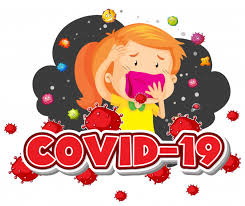                         NOTICIAS RECIENTES DIFUSIONES Y HISTORIAS HAN REPORTADO UN SÍNDROME                                 INFLAMATORIO INUSUAL EN ALGUNOS NIÑOS MENORES DE 15 AÑOS EN EUROPA Y LA CIUDAD DE NUEVA YORK:Esto es lo que los profesionales de la salud saben en este momento: La mejor evidencia hasta la fecha nos dice que a pesar de los mitos creídos anteriormente, los niños pueden infectarse con el virus que causa COVID-19. 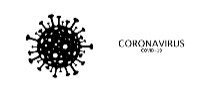 En las últimas semanas, se ha identificado un síndrome inflamatorio raro que involucra a algunos niños que han dado positivo por una infección activa de COVID-19 o por anticuerpos que indican una infección previa de COVID-19.Si bien los médicos todavía están tratando de entender esta enfermedad, los síntomas de este síndrome son similares a los que se encuentran en dos condiciones muy raras pero muy graves que pueden ser fatales: el síndrome de shock tóxico y la enfermedad de Kawasaki.Tanto el síndrome de shock tóxico como la enfermedad de Kawasaki implican una respuesta inflamatoria grave que afecta a múltiples órganos del cuerpo y puede dañar el corazón, dañar los riñones, causar una coagulación sanguínea excesiva o causar aneurismas.  Aunque las complicaciones identificadas con este síndrome son extremadamente raras, los padres deben estar atentos a los signos y síntomas de cualquier complicación de salud. En términos generales, los signos y síntomas de este síndrome reportado incluyen erupción cutánea, dolor abdominal, vómitos, diarrea. Los niños que parecen tener este síndrome inflamatorio necesitan una observación atenta por parte de especialistas pediátricos en enfermedades infecciosas, reumatología, cuidados críticos y cardiología para anticipar y abordar diferentes aspectos de la enfermedad.Un destacado cardiólogo en el Boston Children's Hospital afirma que cualquier niño que desarrolle fiebre persistente, no coma ni beba, parezca enfermo o informa que "no se siente bien" debe recibir atención médica inmediata.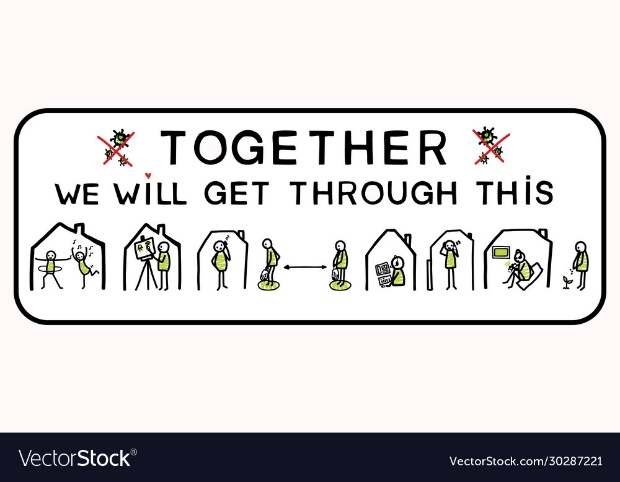 LÍNEA DE FONDO:  Como Dr. Oxiris Barbot, comisionadodel Departamento de Nueva York deSalud e Higiene Mental, aconseja: “ Padres ... si su hijo tiene síntomas como                               fiebre, sarpullido, dolor abdominal o vómitos,  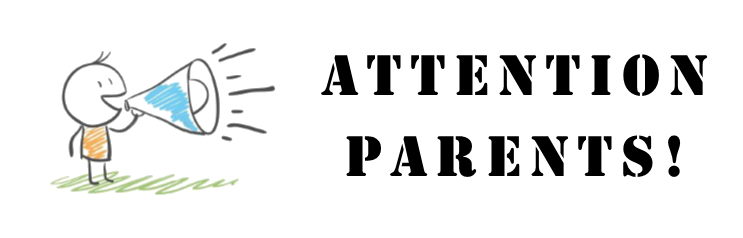                              ¡llame a su médico de inmediato! ”Como siempre, si tiene alguna pregunta sobre COVID-19 u otra enfermedad; formas depromover la salud y el bienestar; o necesita orientación/consejo sobre cómo obtener apoyode salud …Póngase en contacto con la enfermera de ATA: 1-313-625-4677 o JCasiano@my.atafordpas.orgVisite el sitio web de enfermería de ATA: https://jcasiano0.wixsite.com/nursingservicesReferencias/Recursos:https://discoveries.childrenshospital.org/covid-19-complications-children/   https://www.michigan.gov/conronavirus   https://www.livescience.com/covid-19-children-inflammatory-syndrome.html   https://www.cdc.gov   https://www.who.int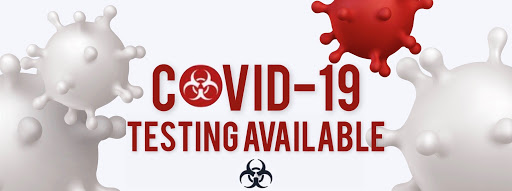 DIRECTRICES DE PRUEBAS DE COVID-19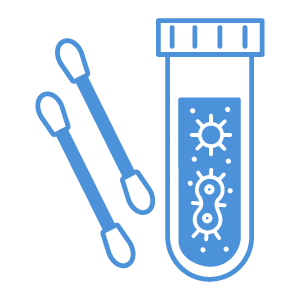                 ¿SE PREGUNTA SI TIENE UNA INFECCIÓN ACTIVA COVID-19? Considere la prueba de hisopo ...                 En general, el Centro para el Control de Enfermedades recomienda a las siguientes personas                 la prueba de frotis nasofaríngeo para determinar una infección activa por COVID-19:Cualquier adulto que experimente síntomas de COVID-19, incluyendo tos, falta de aliento, escalofríos, dolor de cabeza persistente, sudores nocturnos, fiebre, diarrea, vómitos, pérdida de sabor y/u olor.Cualquier trabajador esencial que no ha experimentado síntomas pero que tendrá contacto con otros y debe ser revisado para evitar contagiarlo sin saberlo a otros como portador asintomático.Cualquier adulto que quiera hacer su parte para fortalecer la comprensión de los expertos médicos sobre COVID-19 para que podamos comenzar a "reabrir" nuevamente como estado, región, país, etc.Cualquier adulto que haya tenido contacto directo en las últimas 2 semanas con una persona que haya sido confirmada como positiva para COVID-19Cualquier persona mayor de 12 años que tenga una orden médica para la prueba COVID-19*** SI RESPONDIÓ SÍ A CUALQUIERA DE ESTAS PREGUNTAS, CONTÁCTESE CON SU MÉDICO DE ATENCIÓN PRIMARIA Y CONSIDERE UNA PRUEBA DE HISOPO DE NARIZ/GARGANTA ***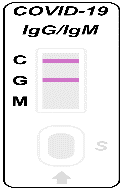                 ¿CREES QUE TENÍAS COVID-19 Y RECUPERADO? Considere la prueba de sangre de anticuerpos                En general, el Centro para el Control de Enfermedades recomienda a las siguientes personas                un análisis de sangre para determinar si una persona ha producido anticuerpos contra                COVID-19 después de tener una infección.:Cualquier adulto que haya sido confirmado positivo para COVID-19 en el pasadoCualquier adulto que haya tenido alguno de los siguientes síntomas que hayan remitido al menos hace 3 semanas: tos, falta de aliento, escalofríos, dolor de cabeza persistente, sudores nocturnos, fiebre, diarrea, vómitos, pérdida de sabor y / u olor.Cualquier adulto que esté considerando participar en un tipo especial de investigación / terapia de anticuerpos donde su sangre se puede usar para ayudar a aquellos que están enfermos con COVID-19 a combatir la enfermedad.Cualquier adulto que quiera hacer su parte para fortalecer la comprensión de los expertos médicos sobre COVID-19 para que podamos comenzar a "reabrir" nuevamente como estado, región, país, etc.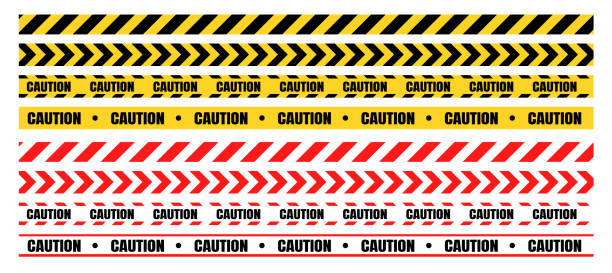 PRECAUCION GENERAL:Tenga cuidado al participar en las pruebas COVID-19, ya que hay estafas y hay pruebas disponibles que no han sido aprobadas por la FDA, lo que significa que su precisión e integridad no son necesariamente apropiadas o válidasAl igual que con todos los diagnósticos, debe consultar con su médico de atención primaria (PCP) para determinar qué pruebas son las más adecuadas o apropiado para usted, su estilo de vida y su promoción/objetivos generales de saludLas pruebas deben realizarse bajo la licencia de un laboratorio / centro de pruebas administrado por un gobierno o médico acreditadoNo se le debe pedir o permitirle obtener una muestra usted mismo (un profesional de la salud capacitado debe realizar la recolección de muestras para garantizar que la muestra sea válida y que se minimicen los riesgos de contaminar la muestra)Las pruebas de hisopos COVID-19 generalmente demoran al menos 24 horas en recibir los resultados (con la excepción de la prueba de Abbott en CVS)Los análisis de sangre de anticuerpos COVID-19 generalmente tardan menos de 24 horas en recibir resultados (los análisis de serología tardan mucho más)Recuerde: si tiene alguna pregunta, comentario o inquietud sobre si tiene o no COVID-19 o alguna otra enfermedad; necesita comprender cómo prevenir enfermedades o comprender mejor los resultados de las pruebas; o necesita orientación general de salud, comuníquese con su médico. Hay muchas otras enfermedades que tienen síntomas similares a COVID-19 y usted sabe lo que sabemos sobre el virus que causa COVID-19 está cambiando constantemente. Por lo tanto, consulte a su médico para cualquier inquietud relacionada con la salud.  PARA LOCALIZAR UN SITIO DE PRUEBAS DE COVID-19 CERCA DE USTED, VAYA A HTT                                                                                                                                                                                                                                                                                                              PS://WWW.MICHIGAN.GOV/CORONAVIRUS 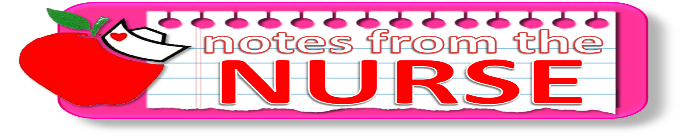 